Согласовано                                                              Утверждаю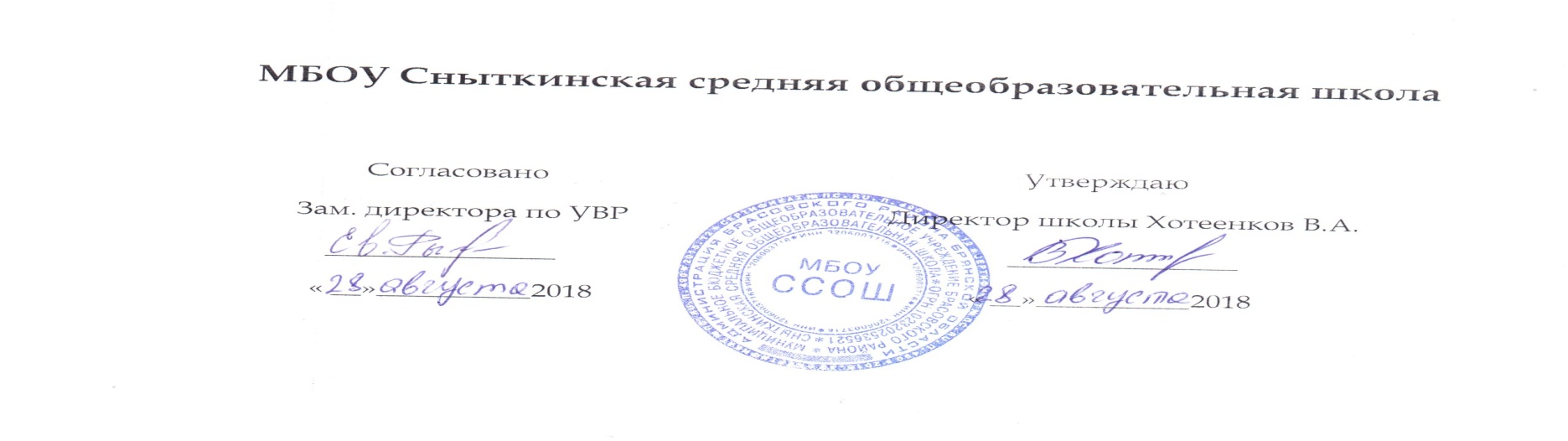 Зам. директора по УВР                           Директор школы   Хотеенков В.А._______________                                                           _______________« __»__________2018                                                 « __»__________2018Рабочая программапо физической культуре9  классСныткино2018Пояснительная запискаРабочая учебная программа по физической культуре для 9 класса составлена на основе :Федерального компонента государственного образовательного стандарта начального общего, основного общего и среднего (полного) общего образования, утвержденного Приказом Министерства образования Российской Федерации  от  № 1089 (с изменениями от );Приказа Минобрнауки РФ от  года № 253 «Об утверждении федерального перечня учебников, рекомендуемых к использованию при реализации имеющих государственную аккредитацию образовательных программ начального общего, основного общего, среднего общего образования;СанПиН 2.4.2.2821-10 «Санитарно-эпидемиологические требования к условиям и организации обучения в общеобразовательных учреждениях» (постановление Главного государственного санитарного врача РФ от 29.12.2010 г. № 189, зарегистрировано в Минюсте России 03.03.2011 г, регистрационный номер 19993);Комплексной программы физического воспитания учащихся 1-11 классов (Авторы В.И. Лях, А.А. Зданевич, 2012г.). Место учебного предмета в учебном планеВ соответствии с учебным планом  МБОУ Сныткинская СОШ    2018-2019 уч.г рабочая программа по предмету «Физическая культура» для 9 класса рассчитана на 102ч (3ч/н) -УМК Физическая культура. 8-9 кл.: учебник для общеобразовательных учреждений /В. И. Лях – М., 2013.Цель и задачи  учебного предмета «Физическая культура»Цель: содействие всестороннему развитию личности посредством формирования физической культуры личности школьника. Задачи:- воспитание дисциплинированности, доброжелательного отношения к товарищам, честности, отзывчивости;- формирование у обучающихся интеллектуальной честности и объективности, способности к преодолению стереотипов, вытекающих из обыденного опыта;- воспитание качеств личности, обеспечивающих социальную мобильность, способность принимать самостоятельные решения;- формирование качеств мышления, необходимых для адаптации в современном информационном обществе;- содействие воспитанию нравственных и волевых качеств, развитие психических процессов и свойств личности;- формирование представлений о физической культуре как части общечеловеческой культуры, о значимости физической культуры в развитии цивилизации и современного общества;- развитие представлений о физической культуре как форме описания и методе познания действительности;- формирование элементарных знаний о личной гигиене, режиме дня, влияние физических упражнений на состояние здоровья, работоспособностей и развитие физических способностей;- выработка установки на сохранение и укрепление здоровья, навыков здорового и безопасного образа жизн- приобщение к самостоятельным занятиям физическими упражнениями, подвижными играми, использование их в свободное время на основе формирования интересов к определенным видам двигательной активности и выявление предрасположенности к тем или иным видам спортаОбщая характеристика учебного предмета «Физическая культура»Согласно Концепции развития содержания образования в области физической культуры, основой образования по физической культуре является двигательная (физкультурная) деятельность, которая непосредственно связана с совершенствованием физической природы человека. В рамках школьного образования активное освоение данной деятельности позволяет школьникам не только совершенствовать физические качества и укреплять здоровье, осваивать физические упражнения и двигательные действия, но и успешно развивать психические процессы и нравственные качества, формировать со знание и мышление, творческий подход и самостоятельность.Содержанием рабочей учебной программы предусматривается освоение материала по следующим сквозным образовательным линиям:- спортивные игры: баскетбол, волейбол;- гимнастика с элементами акробатики;- легкоатлетические упражнения;- лыжная подготовка.Учебный предмет «Физическая культура» призван сформировать у обучающихся устойчивые мотивы и потребности в бережном отношении к своему здоровью и физической подготовленности, в целостном развитии физических и психических качеств, творческом использовании средств физической культуры в организации здорового образа жизни. В процессе освоения учебного материала данной области обеспечивается формирование целостного представления о единстве биологического, психического и социального в человеке, законах и закономерностях развития и совершенствования его психофизической природы.В соответствии со структурой двигательной (физкультурной) деятельности рабочая учебная программа включает в себя три основных учебных раздела: «Знания о физической культуре» (информационный компонент деятельности), «Способы двигательной (физкультурной) деятельности» (операциональный компонент деятельности), «Физическое совершенствование» (процессуально-мотивационный компонент деятельности).Раздел «Знания о физической культуре» соответствует основным представлениям о развитии познавательной активности человека и включает в себя такие учебные темы, как «История физической культуры и ее развитие в современном обществе», «Базовые понятия физической культуры» и «Физическая культура человека». Эти темы включают сведения об истории древних и современных Олимпийских игр, основных направлениях развития физической культуры в современном обществе, о формах организации активного отдыха и укрепления здоровья средствами физической культуры.Раздел «Способы двигательной (физкультурной) деятельности» содержит задания, которые ориентированы на активное включение учащихся в самостоятельные формы занятий физической культурой. Этот раздел соотносится с разделом «Знания о физической культуре» и включает в себя темы «Организация и проведение самостоятельных занятий физической культурой» и «Оценка эффективности занятий физической культурой». Раздел «Физическое совершенствование», наиболее значительный по объему учебного материала, ориентирован на гармоничное физическое развитие, всестороннюю физическую подготовку и укрепление здоровья школьников. Этот раздел включает в себя несколько темТема «Физкультурно-оздоровительная деятельность» ориентирована на решение задач по укреплению здоровья учащихся. Здесь даются комплексы упражнений из современных оздоровительных систем физического воспитания, помогающие коррекции осанки и телосложения, оптимальному развитию систем дыхания и кровообращения, а также упражнения адаптивной физической культуры, которые адресуются в первую очередь школьникам, имеющим отклонения в физическом развитии и в состоянии здоровья.Тема «Спортивно-оздоровительная деятельность с общеразвивающей направленностью» ориентирована на физическое совершенствование учащихся и включает в себя средства общей физической и технической подготовки. Тема «Прикладно-ориентированные упражнения» поможет подготовить школьников к предстоящей жизни, качественному освоению различных профессий. Решение этой задачи предлагается осуществить посредством обучения детей жизненно важным навыкам и умениям различными способами, в вариативно изменяющихся внешних условиях. Данная тема представляется весьма важной для школьников, которые готовятся продолжать свое образование в системе средних профессиональных учебных заведений.Тема «Упражнения общеразвивающей направленности» предназначена для организации целенаправленной физической подготовки учащихся и включает в себя физические упражнения на развитие основных физических качеств. Основные формы организации образовательного процесса в основной школе — уроки физической культуры, физкультурно-оздоровительные мероприятия в режиме учебного дня, спортивные соревнования и праздники, занятия в спортивных секциях и кружках, самостоятельные занятия физическими упражнениями (домашние занятия). Уроки физической культуры — это основная форма организации учебной деятельности учащихся в процессе освоения ими содержания предмета. В 9 классе  уроки физической культуры подразделяются на три типа: уроки с образовательно-познавательной направленностью, уроки с образовательно-обучающей направленностью и уроки с образовательно-тренировочной направленностью. При этом, уроки по своим задачам и направленности учебного материала могут планироваться как комплексные (с решением нескольких педагогических задач) и как целевые (с преимущественным решением одной педагогической задачи).             Программа по учебному предмету «Физическая культура» разработана с учётом факторов, оказывающих существенное влияние на состояние здоровья учащихся 9 классов.Описание места учебного предмета в учебном планеПредмет «Физическая культура» является необходимым компонентом общего образования школьников. Рабочая учебная программа по физической культуре  для 9 класса составлена из расчета часов, указанных в Базисном учебном плане образовательных учреждений общего образования и учебном плане МБОУ Погребская СОШ. Предмет «Физическая культура»  изучается в 9 классе в объеме 102 часов, из расчета 3часа в неделю.Содержание учебного предмета «Физическая культураЛегкая атлетика (31 час):  с  максимальной  скоростью  пробегать  60 м  из  положения   низкого  старта;  равномерном  темпе  бегать  до  20  мин  (мальчики) и  до  15  мин  (девочки); после  быстрого  разбега  с  913  шагов  совершать  прыжок  в  длину;  выполнять  с  9-13  шагов  разбега  прыжок  в  высоту  способом  «перешагивание»;метать  малый  мяч  и  мяч  150  г  с  места  и  с  разбега(10—12  м)  с  использованием  четырёхшажного  варианта  бросковых  шагов  с  соблюдением  ритма;  метать  малый  мяч  и  мяч  150  г   с  места  и  с  трёх  шагов  разбега  в  горизонтальную  и  вертикальную  цели  с  10-15 м,  метать  малый  мяч  и  мяч  150  г  с  места  по  медленно  и  быстро  движущейся  цели  с  10-  12  м. Гимнастика с элементами  и  акробатики (22 час):  выполнять  комбинацию  из  четырёх  элементов  на  перекладине  (мальчики)  и  на  разновысоких  брусьях  (девочки);  опорные  прыжки  через  козла  в  длину  (мальчики) и  в  ширину  (девочки);  комбинацию  движений  с   одним  из  предметов(мяч,  палка, скакалка,  обруч),  состоящую  из  шести  элементов,  или  комбинацию,  состоящую  из  шести   гимнастических  элементов; выполнять  акробатическую  комбинацию  из  четырёх  элементов,  включающую  кувырки  вперёд  и  назад,  стойку  на  голове  и  руках,  длинный  кувырок  (мальчики),  кувырок  вперёд  и  назад  в  полушпагат,  мост  и  поворот  в  упор,  стоя  на  одном  колене  (девочки).  Спортивные  игры (31 час): Баскетбол-Технико-тактические действия в нападении (быстрое нападение) и защите (перехват мяча; борьба за мяч, не попавший в корзину). Игра в баскетбол по правилам.Волейбол -Технико-тактические командные действия (взаимодействие игроков передней линии в нападении; взаимодействие игроков задней линии при приеме мяча от нижней подачи; взаимодействие игроков задней и передней линии в нападении при приеме подачи). Игра в волейбол по правилам.Лыжная подготовка ( 18 час): Попеременных четырёхшажный ход. Переход с попеременных ходов на одновременные. Преодоление контруклона Прохождение соревновательной дистанции 3 км.Способы  физкультурно оздоровительная  деятельность: самостоятельно  выполнять  упражнения  на  развитие  быстроты,  координации,  выносливости,  силы,  гибкости;  соблюдать  правила  самоконтроля  и  безопасности  во  время  выполнения  упражнений.Способы  спортивной  деятельности:   участвовать  в  соревновании  по  легкоатлетическому   четырёхборью: бег  60  м, прыжок  в  длину  или  в  высоту  с  разбега,  метание, бег  на  выносливость;  участвовать  в  соревнованиях  по  одному  из  видов  спорта.Правила  поведения  на  занятиях  физическими  упражнениями:  соблюдать  нормы  поведения   в  коллективе,правила  безопасности,  гигиену  занятий  и  личную  гигиену;  помогать  друг  другу  и  учителю;   поддерживать  товарищей,  имеющих  недостаточную  физическую  подготовленность,  проявлять  активность,   самостоятельность,  выдержку  и  самообладание.Распределение учебного времени прохождения программногоматериала по физической культуре Календарно-тематическое планирование по физической культуре 9клУчебно-методическое обеспечение образовательного процессапо  предмету «Физическая культура»1.Балашова В. Ф.  Оценка теоретической подготовленности / Балашова В. Ф., Чесноков Н. Н.// Физическая культура в школе. - 2009. - № 2. - С. 2-6.2.Комплексная программа по физическому воспитанию: 1–11 кл. / В. И. Лях, А. А. Зданевич; под общ. ред. В. И. Ляха. — 7-е изд. — М.: Просвещение, 2010.3. Митин Б.И. Настольная книга учителя физической культуры – Астрель. АСТ, 2009.4. Митин Б.И. Материалы для проведения экзамена по предмету физическая культура 9 кл. – М.: Просвещение 2007.5. Настольная книга учителя физической культуры: Подготовка школьников к Олимпиадам (всероссийским, региональным, городским, районным, школьным). Методическое пособие. Сост.- П.А. Киселев, С.Б. Киселева.- 2 изд. Испр. и доп.- М.: Глобус, 20096.Организация и проведение физкультурно-оздоровительных мероприятий в школе. Г.И. Погадаев, Б.И. Мишин. Москва 2006.7.Программа по физической культуре. Специальная медицинская группа1-11 классы / Авт. сост.: Т. В. Дараева и др.; под общ. ред.: М.Ю.Ушаковой.– М. Издательство «Глобус», 2010.8.Прокопчук Ю. А.  Тесты-задания по баскетболу / Прокопчук Ю. А.// Физическая культура в школе. - 2009. - № 2. - С. 11-12. 9. Родиченко В. С. «Твой олимпийский учебник» Учебное пособие. – М.: «Физкультура и спорт»2009, 2011.10.Учебник «Физическая культура: основы знаний», В.П.Лукьяненко. – М.: «Советский спорт».11.Физическая культура. Планирование и организация занятий. В.С.Кузнецов, Г.А. Колодницкий Москва 2008.12. Физическая культура. Основы знаний. В.П.Лукьяненко 2008.13.Физическая культура (базовый уровень)./ Сост. В.И. Лях, А.А. Задневич. М.: Просвещение, 2007.Интернет-ресурсы:1. http://standart.edu.ru [Сайт Федерального Государственного образовательного стандарта];2. http://school-collection.edu.ru [Единая коллекция цифровых образовательных ресурсов];3. http://pedsovet.su [Сайт сообщества взаимопомощи учителей];4. http://festival.1september.ru [Фестиваль педагогических идей «Открытый урок»];5. http://bibliofond.ru [Электронная библиотека «Библиофонд»];6. http://www.examen.ru [Сайт «Экзамен.ru»];7.  http://nsportal.ru  [Портал проекта для одаренных детей «Алые паруса»];8. http://videouroki.net [Портал «Видеоуроки в сети Интернет»];9. www.pedakademy.ru [Сайт «Педагогическая академия»];10. http://metodsovet.su [Методический портал учителя «Методсовет»];11. www.rusolymp.ru [Сайт Всероссийской олимпиады школьников по предметам];12. http://www.mioo.ru [ Сайт Московского института открытого образования];13. http://www.uchportal.ru [Учительский портал];14. http://www.методкабинет.рф [Всероссийский педагогический портал «Методкабинет.РФ»];15. http://indigo-mir.ru [Сайт Центра дистанционного творчества];16. http://www.pandia.ru [Портал «Энциклопедия знаний»];17. http://pedsovet.org [Всероссийский интернет-педсовет];18. http://www.drofa.ru [Сайт издательства «Дрофа»];19. http://www.fipi.ru [Сайт Федерального института педагогических измерений];20.  http://easyen.ru [Современный учительский портал];№РазделыКоличество  часов1Знания  о  физической   культуреВ  процессе  урока2Легкая  атлетика313Гимнастика224Спортивные  игры (волейбол, баскетбол)315Лыжная  подготовка18Итого:102 (105)№ урокаТема урокаКол часКол часМатер.-технич.обеспеч.Элементы содержанияТребования к уровню подготовки обучающихсяВид контроляДата проведенияДата проведения№ урокаТема урокаКол часКол часМатер.-технич.обеспеч.Элементы содержанияТребования к уровню подготовки обучающихсяВид контроляпланФакт.Лёгкая атлетика (12)Лёгкая атлетика (12)Лёгкая атлетика (12)Лёгкая атлетика (12)Лёгкая атлетика (12)Лёгкая атлетика (12)Лёгкая атлетика (12)Лёгкая атлетика (12)Лёгкая атлетика (12)Лёгкая атлетика (12)   1.Инструктаж по охране труда.Инструктаж по охране труда.1 Первичный инструктаж на рабочем месте по технике безопасности. Инструктаж по л/а. Понятие об утомлении и переутомлении. Активный и пассивный отдых.Знать требования инструкций.Устный опрос2   Техника низкого и высокого старта.  Техника низкого и высокого старта.      1Беговая дорожкаФлажоксвисток Комплекс общеразвивающих упражнений с набивным мячом (КРУ). Повторение ранее пройденных стороевых упражнений. Специальные беговые упражнения. Бег с хода 3 -4 х 40 – . Максимально быстрый бег на месте (сериями по 15 – 20 с.) Бег с ускорением (5- 6 серий по 20 – )..Уметь демонстрироватьСтартовый разгон в беге на короткие дистанцииОценка бега на 30м (сек):               м          д«5»   4,9       5.1       «4»  -5,1       5,4       «3»  -5,5       5,83Стартовый разбегСтартовый разбег1Беговая дорожкаФлажоксвистокОРУ в движении. СУ. Специальные беговые упражнения. Низкий старт и стартовое ускорение 5 -6 х . Бег со старта 3- 4 х40 – .Уметь демонстрировать технику низкого стартаТекущий4Техника бега на короткие дистанции..Техника бега на короткие дистанции..1Беговая дорожкаФлажок, СвистокЭстаф. палочкиОРУ в движении. СУ. Специальные беговые упражнения. Бег с ускорением 2 – 3 серии по 20 – .  Эстафеты, встречная эстафета.Уметь демонстрировать финальное усилие в беге. Оценка прыжка в длину с места (см):               м          д«5»  -   200        190            «4»  -   190        175                     «3»  -   180        1605Техника челночного бега. Развитие скоростных способностей.Техника челночного бега. Развитие скоростных способностей.1Беговая дорожкаФлажок, СвистокЭстаф. палочкиОРУ в движении. СУ. Специальные беговые упражнения. 3*10Уметь демонстрировать технику челночного бегаМ.: «5»-8,6 с;«4» - 8,9 с;«3» - 9,1 с; Д.; «5» - 9,1 с;«4» - 9,3 с;«3» - 9,7 с.6Контрольный урокКонтрольный урок1Беговая дорожкаФлажок, СвистокОРУ в движении. СУ. Специальные беговые упражнения. Скоростной бег.до. Бег  – на результат.Уметь демонстрировать физические кондиции (скоростную выносливость).Текущий7-8Техника бега на длинные дистанции.Развитие выносливости.Техника бега на длинные дистанции.Развитие выносливости.2Беговая дорожкаФлажок, СвистокЭстаф. палочкиОРУ в движении. Специальные беговые упражнения. Многоскоки.  Смешанное передвижение (бег в черодовании с ходьбой) до  – мальчики, до  – девочки.Спортивные игры.Корректировка техники бегаТекущий9Контрольный урокКонтрольный урок1Беговая дорожкаФлажок, СвистокГимн. скамьяОРУ в движении. Специальные беговые упражнения. Преодоление полосы препятствий с использованием бега, ходьбы, прыжков, лазанием и перелезанием. Бег  – на результат.Тестирование бега на .М.: 420-400-380 см; д.: 380-360-340 см. Оценка техники метания мяча10Техника прыжка с местаТехника прыжка с места1Спец. прыжковая разметкаКомплекс с набивными мячами (до ).  Специальные беговые упражнения.  Прыжки в длину с места – на результат. Прыжок через препятствие (с 5 -7 беговых шагов), установленное у места приземления, с целью отработки движения ног вперед.Уметь демонстрировать технику прыжка в длину с места.Текущий 11Прыжок в длину с разбега.Прыжок в длину с разбега.1прыжковая ямаОРУ в движении. Специальные беговые упражнения. Прыжки в длину с 5 – 7 шагов разбега. Гладкий бег по стадиону 6 минут – на результат. Уметь выполнять прыжок в длину с разбега.М.: 8,30-9,00-9,20 мин; д.: 7,30-8,30-9,00 мин12Техника метания мячаТехника метания мяча1Мячи для метанияпрыжковая ямаОРУ с теннисным мячом комплекс.  Специальные беговые упражнения. Разнообразные прыжки и многоскоки.  Броски и толчки набивных мячей: юноши – до , девушки – до . Метание теннисного мяча в горизонтальную и вертикальную цель (1 х 1) с расстояния: юноши – до , девушки – до 12 – .кг, девушки – до . Метание на заданное расстояние. Метание т/мяча на дальность отскока от стены с места и с шага. Метание на дальность в коридоре5 .Уметь демонстрировать отведение руки для замаха.Текущий 12Спортивные игры-15 часСпортивные игры-15 часСпортивные игры-15 часСпортивные игры-15 часСпортивные игры-15 часСпортивные игры-15 часСпортивные игры-15 часСпортивные игры-15 часСпортивные игры-15 часСпортивные игры-15 час13Баскетбол. Баскетбол. 1Баскетбольные мячиРазучивание сочетания перемещений и приемов. Совершенствование передачи мяча в движении, развития выносливости. Игры. Стойки и передвижения игрока. Передача мяча сверху двумя руками в прыжке в парах.. Учебная игра. Развитие координационных способностей.Уметьиграть в баскетбол, по упрощенным правилам, выполнять технические действия в игреТекущий141Баскетбольные мячиРазучивание ведения мяча правой, левой рукой. Закрепление сочетаний перемещений и приемов. Совершенствование передачи мяча в движении. Учебная игра. Развитие координационных способностей.Уметьиграть в баскетбол, по упрощенным правилам, выполнять технические действия в игре.Оценка техники передачи мяча сверху двумя руками в прыжке в парах15 1Баскетбольные мячиЗакрепление ведения мяча правой, левой рукой, Совершенствование передачи мяча в движении, сочетания перемещений и приемов. Игры..Уметьиграть в баскетбол, по упрощенным правилам, выполнять технические действия в игреТекущий 16 1Баскетбольные мячиРазучивание бросков по кольцу в прыжке, нижней прямой подачи. Совершенствование передачи мяча в движении, ведение мяча правой, левой рукой, сочетание перемещений и приемов,. Учебная игра.. Развитие координационных способностей.Уметь играть в баскетбол, по упрощенным правилам, выполнять технические действия в игреТекущий171Баскетбольные мячиЗакрепление бросков по кольцу в прыжке,. Совершенствование передачи мяча в движении, ведение мяча правой, левой рукой. Игры.Уметьиграть в баскетбол,  по упрощенным правилам, выполнять технические действия в игреТекущий 181Баскетбольные мячиСовершенствование ведения правой, левой рукой, бросков по кольцу в прыжке,. Стойки и передвижения игрока. Учебная игра.. Развитие координационных способностей.Уметьиграть в баскетбол, по упрощенным правилам, выполнять технические действия в игре191Баскетбольные мячиРазучивание действия двух нападающих против одного защитника,. Совершенствование бросков по кольцу развития выносливости. Игры.Уметьиграть в баскетбол, волейбол по упрощенным правилам, выполнять технические действия в игреТекущий20 1Баскетбольные мячиЗакрепление действия двух нападающих против одного защитника. Совершенствование бросков по кольцу в прыжке .развития выносливости. Игры. Учебная игра. Развитие координационных способностей.Уметь играть в баскетбол, по упрощенным правилам, выполнять технические действия в игреТекущий21 1Баскетбольные мячиСовершенствование действия двух нападающих против одного защитника, Совершенствование развития выносливости. Игры.Уметьиграть в баскетбол,  по упрощенным правилам, выполнять технические действия в игреТекущий22 1Баскетбольные мячиСовершенствование действия двух нападающих против одного защитника, Совершенствование развития выносливости. Учебная игра. Развитие координационных способностей.Уметьиграть в баскетбол, по упрощенным правилам, выполнять технические действия в игреТекущий231Баскетбольные мячиСовершенствование действия двух нападающих против одного защитника, Учебная игра. Уметьиграть в баскетбол, по упрощенным правилам, выполнять технические действия в игреТекущий241Баскетбольные мячиСовершенствование действия двух нападающих против одного защитника, Учебная игра. Уметьиграть в баскетбол, по упрощенным правилам, выполнять технические действия в игреОценка техники нижней прямой подачи251Баскетбольные мячиСовершенствование развития выносливости, подтягивания на перекладине.  Игры.Уметьиграть в баскетбол,  по упрощенным правилам, выполнять технические действия в игреТекущий261Баскетбольные мячиСовершенствование развития выносливости, подтягивания на перекладине.Развитие координационных способностей.Уметьиграть в баскетбол, по упрощенным правилам, выполнять технические действия в игреТекущий271Баскетбольные мячиПодтягивание на перекладине (учет).   Игры.Уметьподтягиваться на перекладине, выполнять строевые упражненияОценка выполнения подтягивания (раз):м       д     «5»     -  9      15  «4»    -     7       10         «3»    -     5        6Гимнастика -21часГимнастика -21часГимнастика -21часГимнастика -21часГимнастика -21часГимнастика -21часГимнастика -21часГимнастика -21часГимнастика -21часГимнастика -21час28Гимнастика Гимнастика 1Гимн. маты,Гимн. козел, коньРазучивание длинного кувырка с 3-4 шагов разбега, наклон вперед (м), наклон вперед сидя на полу (д), стойки на голове и руках (м), лазание по канату на руках (м), мост (д), подъем переворотом силой на низкой перекладине (м), подъем переворотом махом (д), прыжок ноги врозь (м), опорный прыжок согнув ноги через козла (м), опорный прыжок боком через коня (д)Уметь выполнять акробатические упражненияТекущий 291Гимн. матыРазучивание длинного кувырка с 3-4 шагов разбега(м.) из упора присев силой стойки на голове и руках(м.). Совершенствование развития выносливости. Игры.Уметь выполнять акробатические упражненияТекущий 301Гимн. матыНаклон вперед(м.), наклон вперед сидя на полу(д.) (учет). Закрепление длинного кувырка с 3-4 шагов разбега(м.). из упора присев силой стойки на голове и руках(м.). Совершенствование развития выносливости.Уметьвыполнять акробатические упражненияТекущий 311Гимн. матыканатЛазанье по канату на руках(м.), седа углом на бревне(д.)(учет). Разучивание соединения из 3-4 элементов(м.). Совершенствование  из упора присев силой стойки на голове и руках, длинного кувырка с 3-4 шагов разбега(м.). Подготовка  к  контрольному  уроку. Учебная  игра. Развитие  координационных  способностей.Уметь выполнять акробатические упражненияТекущий 321Гимн. матыИз упора присев силой стойка на голове и руках(м.),равновесия(д)(учет). Закрепление соединения из 3-4 элементов(м.).  Совершенствование длинного кувырка с 3-4 шагов разбега(м.), развития выносливости. Игры. Контрольный   урок  по  волейболу.Уметь выполнять акробатические упражненияТехника выполнения331Гимн. матыперекладинаДлинный кувырок с 3-4 шагов разбега(м.),мост(д)(учет). Совершенствование соединения из 3-4 элементов(м.). Переход с шага на месте на ходьбу в колонне. Подтягивания в висе. Подъем переворотом силой (м.) Подъем переворотом махом (д.). ОРУ на месте. Упражнения на гимнастической скамейке. Развитие силовых способностей. Инструктаж по ТБУметь выполнять акробатические упражненияТекущий341Гимн. матыПерекладинаскамейкаСовершенствование соединения из 3-4 элементов(м.), развития выносливости. Игры. Переход с шага на месте на ходьбу в колонне. Подтягивания в висе. Подъем переворотом силой (м.) Подъем переворотом махом (д.). ОРУ на месте. Упражнения на гимнастической скамейке. Развитие силовых способностей. Изложение взглядов и отношений к физической, культуре, к ее материальным и духовным ценностям.Уметьвыполнять строевые упражнения; выполнять упражнения в висеТекущий35 1Гимн. матыПерекладинаскамейкаСовершенствование соединения из 3-4 элементов(м.), развития выносливости. Игры. Переход с шага на месте на ходьбу в колонне. Подтягивания в висе. Подъем переворотом силой (м.) Подъем переворотом махом (д.). ОРУ на месте. Упражнения на гимнастической скамейке. Развитие силовых способностей.Уметьвыполнять строевые упражнения; выполнять упражнения в висеТекущий36Гимн. матыСоединение из 3-4 элементов(м.)(учет). Совершенствование развития выносливости. ИгрыУметьвыполнять акробатические упражненияТехника выполнения371Лазание по канату в два приема на скорость(м.) (учет). Совершенствование развития выносливости. Игры.  Уметь выполнять акробатические упражненияКол-во сек:«5» - 12«4» - 14«3» - 17381Гимн. матыперекладинаСгибание и разгибание рук(м.)(учет) Разучивание подъема переворотом силой на низкой перекладине(м.), виса согнувшись(д.).Переход с шага на месте на ходьбу в колонне и в шеренге. Подтягивания в висе. Подъем переворотом силой (м.) Подъем переворотом махом (д.). ОРУ на месте. Упражнения на гимнастической скамейке. Развитие силовых способностей.Уметь выполнять строевые упражнения; выполнять упражнения в висеОценка техники выполнения подъема переворотом. Подтягивания в висе:М: «5»- 10 р.; «4»-8р.;«3»-6р.; 391Гимн. матыперекладинаМост борцовский(м.)(учет). Разучивание размахивания и соскока назад на высокой перекладине(м.), виса прогнувшись(д.) Перестроение из колонны по одному в колонну по два, четыре в движении. Прыжок ноги врозь (м.).Уметь выполнять строевые упражнения; выполнять опорный прыжок; лазать по канату в два приемаТехника выполнения40 1Гимн. матыперекладинаРазучивание подъема переворотом из виса на высокой перекладине(м.), из виса на подколенках соскока в упор присев(д.). Закрепление размахивания и соскока назад на высокой перекладине(м.), виса прогнувшись(д.). Совершенствование подъема переворотом силой на низкой перекладине(м.), виса согнувшись(д.).Уметь выполнять строевые упражнения; выполнять упражнения в висеТекущий 411Гимн. матыперекладинаЗакрепление подъема переворотом из виса на высокой перекладине(м.), из виса на подколенках соскока в упор присев(д.). Совершенствование размахивания и соскока назад на высокой перекладине(м.), виса прогнувшись(д.), подъема переворотом силой на низкой перекладине(м.), виса согнувшись(д.).Уметьвыполнять строевые упражненияТекущий421Гимн. матыперекладинаРазучивание опорного прыжка. Совершенствование подъема переворотом из виса на высокой перекладине(м.), из виса на подколенках соскока в упор присев(д.), размахивания и соскока назад на высокой перекладине(м.), виса прогнувшись(д.), подъема переворотом силой на низкой перекладине(м.), виса согнувшись(д.).  Уметь выполнять строевые упражнения; выполнять опорный прыжок; лазать по канату в два приемаТекущий431Гимн. матыперекладинаПодъем переворотом силой на низкой перекладине(м.), вис согнувшись (д.)(учет).Закрепление опорного прыжка. Совершенствование размахивания и соскока назад на высокой перекладине(м.) ,подъема переворотом из виса на высокой перекладине(м.), виса прогнувшись(д.), из виса на подколенках соскок в упор присев(д.).Уметь выполнять строевые упражнения; выполнять опорный прыжок; лазать по канату в два приемаТехника выполнения44 1Гимн. матыперекладинаРазмахивание и соскок назад на высокой перекладине(м.), вис прогнувшись(д.)(учет). Совершенствование  подъема переворотом силой на высокой перекладине(м.), из виса на подколенках соскок в упор присев(д.) опорного прыжка.Уметь выполнять строевые упражнения; выполнять опорный прыжок; лазать по канату в два приемаОценка техники выполнения опорного прыжка. Лазание по канату: 6 м –12 с (м.)45 1Гимн. матыперекладинаПодъем переворотом из виса на высокой перекладине(м),из виса на подколенках соскок в упор присев(д)(учет).Совершенствование опорного прыжка согнув ноги через козла в длину(м),боком через коня(д)Совершенствование развития выносливости. Уметь выполнять комбинацию из акробатических элементовТехника выполнения46 1Гимн. матыПерекладинагимн. коньСовершенствование опорного прыжка согнув ноги через козла в длину(115см), боком через коня(110см), подтягивания на перекладине. Гимнастическая полоса препятствий.Уметь выполнять комбинацию из акробатических элементовТекущий471Гимн. матыгимн. коньОпорный прыжок (учет). Гимнаст. полоса препятствий.Уметь выполнять комбинацию из акробатических элементовТехника выполнения481Гимн. матыГимнаст. полоса препятствий. Совершенствование развития выносливости. Уметьвыполнять комбинацию из акробатических элементовТекущий Лыжная подготовка-18 часЛыжная подготовка-18 часЛыжная подготовка-18 часЛыжная подготовка-18 часЛыжная подготовка-18 часЛыжная подготовка-18 часЛыжная подготовка-18 часЛыжная подготовка-18 часЛыжная подготовка-18 часЛыжная подготовка-18 час49Лыжная подготовкаЛыжная подготовка1Лыжный комплектРазучивание перехода с одного хода на другой. Совершенствование попеременного двухшажного хода, одновременного двухшажного хода, развития выносливости.Уметь передвигаться на лыжах. Развитие физ-х кач-вТекущий 10/01501Лыжный комплектЗакрепление перехода с одного хода на другой. Совершенствование попеременного двухшажного хода, одновременного двухшажного хода, развития выносливости.Уметь передвигаться на лыжах. Развитие физ-х кач-в.Техника передвижения11511Лыжный комплектПопеременный двухшажный ход(учет). Совершенствование одновременного двухшажного хода, перехода с одного хода на другой, развития выносливости.  Уметь передвигаться на лыжах. Развитие физ-х кач-вТехника передвижения15521Лыжный комплектОдновременный двухшажный ход(учет). Совершенствование перехода с одного хода на другой, одновременного одношажного хода.  Разучивание попеременного четырехшажного хода.Уметь передвигаться на лыжах. Развитие физ-х кач-вТехника передвижения17531Лыжный комплектСовершенствование перехода с одного хода на другой, одновременного одношажного хода, одновременного бесшажного хода, развития выносливости,силы. Закрепление попеременного четырехшажного хода.Уметь передвигаться на лыжах. Развитие физ-х кач-вТехника передвижения 1854 1Лыжный комплектПереход с одного хода на другой, лыжная гонка на 1 км, поднимание туловища за 60сек (учет). Совершенствование одновременного двухшажного и бесшажного, попеременного двухшажного  и четырехшажного ходов, перехода с одного хода на другой,  развития выносливости, силы.Уметь передвигаться на лыжах. Развитие физ-х кач-в«5»  - 50;«4»  - 40; «3»  -36;22551Лыжный комплектОдновременный одношажный ход(учет). Совершенствование одновременного двухшажного и бесшажного, попеременного двухшажного  и четырехшажного ходов, перехода с одного хода на другой,  развития выносливости, силы.Уметь передвигаться на лыжах. Развитие физ-х кач-вТехника передвижения2456 1Лыжный комплектОдновременный бесшажный ход(учет).Совершенствование одновременного двухшажного и одношажного, попеременного двухшажного  и четырехшажного ходов, перехода с одного хода на другой,  развития выносливости, силы.Уметь передвигаться на лыжах. Развитие физ-х кач-вТехника подъема и спуска25571Лыжный комплектПопеременный четырехшажный ход, подтягивание(учет). Совершенствование развития выносливости, силы, ходов.  Уметь передвигаться на лыжах. Развитие физ-х кач-вТехника подъема и спуска2958 1Лыжный комплектСовершенствование развития выносливости, силы, попеременных и одновременных ходов. Игры.Уметь передвигаться на лыжах. Развитие физ-х кач-вТехника подъема и спуска3159 1Лыжный комплектСовершенствование развития выносливости, силы, попеременных и одновременных ходов. Игры.Уметь передвигаться на лыжах. Развитие физ-х кач-вТехника подъема и спуска1/0260 1Лыжный комплектСовершенствование развития силы. Игры.Уметь передвигаться на лыжах. Развитие физ-х кач-вТехника передвижения5611Лыжный комплектСовершенствование развития выносливости, силы, ходов. Игры.Уметь передвигаться на лыжах. Развитие физ-х кач-вТехника передвижения7621Лыжный комплектСовершенствование развития выносливости, силы, ходов. Игры.Уметь передвигаться на лыжах. Развитие физ-х кач-вТехника передвижения8631Лыжный комплектСовершенствование развития выносливости, силы, ходов. Игры.Уметь передвигаться на лыжах. Развитие физ-х кач-вТехника передвижения9641Лыжный комплектСовершенствование развития выносливости, силы, ходов. Игры.Уметь передвигаться на лыжах. Развитие физ-х кач-вТехника передвижения14651Лыжный комплектСовершенствование развития выносливости, силы, ходов. Игры.Уметь передвигаться на лыжах. Развитие физ-х кач-вТехника передвижения15661Лыжный комплектБег 2000м (учет). Совершенствование развития силы. Игры. Итоги  занятий  по лыжной  и кроссовой подготовке.Уметь передвигаться на лыжах. Развитие физ-х кач-вОценка выполнения:     м       д      «5»  - 10,40 12.40«4»  - 11,40 13.50«3»  - 12,40 14.5019Спортивные игры -9 часСпортивные игры -9 часСпортивные игры -9 часСпортивные игры -9 часСпортивные игры -9 часСпортивные игры -9 часСпортивные игры -9 часСпортивные игры -9 часСпортивные игры -9 часСпортивные игры -9 час67ВолейболВолейбол1Мячя волейбольныеРазучивание нижней прямой подачи. передач мяча сверху с переменой мест, развития силы. Учебные игры.Уметьиграть в волейболТекущий 681Мячя волейбольныеЗакрепление нижней прямой подачи. передач мяча сверху с переменой мест, развития силы. Учебные игры.Уметь,  играть в волейболТекущий 691Мячя волейбольныеСовершенствование  нижней прямой подачи,  передач мяча сверху с переменой мест, приема мяча от сетки, развития силы. Учебные игры.Уметьиграть в, волейболТекущий701Мячя волейбольные Нижняя прямая подача, передача  мяча сверху с переменой мест, прием мяча от сетки, приема мяча снизу после подачи, развития силы. Учебные игры.  Уметь,  играть в волейболОценка техники выполнения711Мячя волейбольныеПодтягивание (учет). Совершенствование  нижней прямой подачи, приема мяча от сетки, приема мяча снизу после подачи, развития силы. Учебные игры.Уметьиграть в баскетбол, волейболОценка выполнения подтягивания                                   м                д     «5»  9      15  «4»  7    10         «3»  5      6721Мячя волейбольныеНижняя прямая подача (учет). приема мяча от сетки, приема мяча снизу после подачи, развития силы. Учебные игры. Уметьиграть в волейболОценка нижней прямой подачи731Мячя волейбольныеПоднимание туловища за 30 сек (учет).  приема мяча снизу после подачи, развития силы. Учебные игры. Уметьиграть в волейболОценка выполнения:      м       д   «5»  25      23  «4»   22      20         «3»  17      1574 1Мячя волейбольныеЧелночный бег 3х20м (учет). Учебные игры. Уметьиграть в волейболОценка выполнения:     м          д      «5» 14,6   15,9  «4» 15,0   16,2         «3» 15,6    16,575 1Мячя волейбольныеСовершенствование  развития силы. Учебные игры..Уметьиграть в волейболТекущий контрольЛегкая атлетика -6 часЛегкая атлетика -6 часЛегкая атлетика -6 часЛегкая атлетика -6 часЛегкая атлетика -6 час761Стойка для прыжков и планка, гимн. матыПравила безопасности на уроках легкой атлетики. Разучивание прыжка в высоту с разбега 5-7 шагов. Совершенствование перестроения из колонны по одному в колонны по 2,3,4 в движении, развития выносливости, силы. Строй. Игры.Уметь прыгать в высотуТекущий 771Стойка для прыжков и планка, гимн. матыЗакрепление прыжка в высоту с разбега 5-7 шагов. Совершенствование перестроения из колонны по одному в колонны по 2,3,4 в движении, развития выносливости, силы.  Строй. Игры.  Уметь прыгать в высотуТекущий 781Стойка для прыжков и планка, гимн. матыСовершенствование прыжка в высоту с разбега 5-7 шагов, перестроения из колонны по одному в колонны по 2,3,4 в движении, развития выносливости, силы.  Строй. Игры.Уметь прыгать в высотуТекущий 791Стойка для прыжков и планка, гимн. матыСовершенствование прыжка в высоту с разбега 5-7 шагов, перестроения из колонны по одному в колонны по 2,3,4 в движении, развития выносливости, силы. Строй. Игры.Уметь прыгать в высотуТекущий801Стойка для прыжков и планка, гимн. матыСовершенствование прыжка в высоту с разбега 5-7 шагов, перестроения из колонны по одному в колонны по 2,3,4 в движении, развития выносливости, силы. Строй. Игры.Уметьпрыгать в высотуТекущий811Стойка для прыжков и планка, гимн. матыПрыжок в высоту с разбега 5-7 шагов (учет). Совершенствование перестроения из колонны по одному в колонны по 2,3,4 в движении, развития выносливости, силы.  Строй. Игры.Уметьпрыгать в высотуОценка прыжка в высоту с разбега (см):               м          д«5»  -   125       115           «4»  -   115       105                     «3»  -   105        95Спортивные игры -8Спортивные игры -8Спортивные игры -8Спортивные игры -8Спортивные игры -8Спортивные игры -8Спортивные игры -8Спортивные игры -8Спортивные игры -8Спортивные игры -882ВолейболВолейбол1Волейбольные мячиРазучивание верхней прямой подачи. нижней прямой подачи, развития выносливости, силы, прыжков через скакалку. Строй. Игры.Уметь играть в волейбол, выполнять верхнюю прямую подачуТекущий 831Волейбольные мячиЗакрепление, верхней прямой подачи. передач мяча сверху в тройках с перемещением, нижней прямой подачи, развития выносливости, силы, прыжков через скакалку. Строй. Игры.Уметьиграть волейбол, верхнюю прямую подачуТекущий 841Волейбольные мячиСовершенствование  верхней прямой подачи, передач мяча сверху в тройках с перемещением, нижней прямой подачи, развития выносливости, силы, прыжков через скакалку. Строй. Игры.Уметьиграть, волейбол, выполнять верхнюю прямую подачуТекущий 851Волейбольные мячиСовершенствование  верхней прямой подачи, , передач мяча сверху в тройках с перемещением, нижней прямой подачи, развития выносливости, силы, прыжков через скакалку. Строй. Игры.Уметьиграть, волейбол, выполнять верхнюю прямую подачуТекущий 86 1Волейбольные мячиСовершенствование  верхней прямой подачи, нижней прямой подачи, развития выносливости, силы, прыжков через скакалку. Строй. Игры.Уметьиграть в волейбол, выполнять верхнюю прямую подачуТекущий871Волейбольные мячиверхняя прямая подача (учет).  , передач мяча сверху в тройках с перемещением, нижней прямой подачи, развития выносливости, силы, прыжков через скакалку.  Строй. Игры.Уметьиграть в волейбол, выполнять верхнюю прямую подачуТекущий881Волейбольные мячиСовершенствование  верхней прямой подачи, нижней прямой подачи, развития выносливости, силы, прыжков через скакалку. Строй. Игры.Уметьиграть в волейбол, выполнять верхнюю прямую подачуТекущий891Волейбольные мячиверхняя прямая подача (учет).  , передача мяча сверху в тройках с перемещением, нижней прямой подачи, развития выносливости, силы, прыжков через скакалку.  Строй. Игры.Уметьиграть в волейбол, выполнять верхнюю прямую подачуОценка техники выполненияЛегкая атлетика-12 часЛегкая атлетика-12 часЛегкая атлетика-12 часЛегкая атлетика-12 часЛегкая атлетика-12 часЛегкая атлетика-12 часЛегкая атлетика-12 часЛегкая атлетика-12 часЛегкая атлетика-12 часЛегкая атлетика-12 час901СкакалкиФлажоксекундомерБег 60 м с низкого старта (учет). Совершенствование развития выносливости, силы, прыжков через скакалку. Игры.Уметьбегать на результат бег 60 мОценка бега на 60м (см):      м          д«5»  -    8,8        9,7       «4»  -    9,7       10,2       «3»  -    10,5  10,791 1СкакалкиМячи 150 грПрыжки через скакалку (учет) . Разучивание метания мяча 150 г с разбега. Совершенствование развития выносливости, силы. Игры.  Уметьпрыгать через скакалкуОценка прыжков через скакалку за 1 мин (раз)             м                   д«5»   115     125           «4»  -108     118                     «3»   100     110921Мячи 150 грПрезидентский тест – бег 1000м (учет).Закрепление метания мяча 150 г с разбега. Совершенствование развития выносливости, Уметьметать мяч 150 г на дальность, бегать на длинные дистанции«5»  4.00   4.45«4»  4.15  5.00       «3»   4.30  5.15931Мячи 150 грСовершенствование метания мяча 150 г с разбега, развития выносливости, силы. Игры.  Уметь метать мяч 150 г на дальностьТекущий94 1Мячи 150 грЗакрепление метания мяча 150 г с разбега.  Совершенствование развития выносливости, Уметь метать мяч 150 г на дальностьТекущий 95 1Мячи 150 грСовершенствование метания мяча 150 г с разбега, развития выносливости, силы. Игры.Уметь метать мяч 150 г на дальностьТекущий 96 1Мячи 150 грМетание мяча 150 г с разбега (учет). Совершенствование развития выносливости, силы.  Игры.Уметь метать мяч 150 г на дальностьОценка метания мяча (м   м            д«5»  -    42          27«4»  -    37          21«3»  -    28          17971секундомерСовершенствование развития выносливости, силы. Игры Уметь бегать на дистанцию 2000 м.981секундомерСовершенствование развития выносливости, силы. Игры Уметь бегать на дистанцию 2000 м991секундомерБег 2000 м по беговой дорожке (учет). ИгрыУметьбегать длинные дистанцииОценка бега на 2000м (мин):             м            д«5»  - 10,00     11.00«4»  - 10,40     12.40«3»  - 11,40     13.501001СекундомерперекладинаКДП – контроль двигательной подготовленности – Бег 30м, прыжки в дину с места, подтягивание на перекладине (учет). Совершенствование развития выносливости. Игры..Уметь бегать на длинные и короткие дистанцииОценка выполнения:5»  -    4,9       5.1       «4»  -    5,1       5,4       «3»  -    5,5       5,8«5»  -   200        190            «4»  -   190        175                     «3»  -   180        160«5»     -    9       15  «4»    -     7       10         «3»    -     5        6101 1секундомерКилометры здоровья (учет). Уметь бегать на длинные дистанции без учета времениОценка «Километров Здоровья» (м)         м        д     «5»  6400    3400 «4»  5900    2900     «3»  5500    2500102Итоговый урок. Итоговый урок. 1